	Základní škola a Mateřská škola Kopřivnice, 17. listopadu 1225, 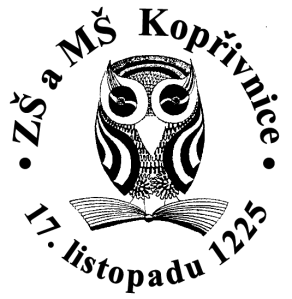 okr. Nový Jičín, příspěvková organizaceProvozní řád školní družinyProvoz školní družiny (dále jen ŠD) je určen tímto řádem a vyplývá jak z potřeb školy, tak z obecně platné legislativy, tj. z vyhlášky MŠMT o zájmovém vzdělávání č. 74/2005 Sb.Provoz ŠDRanní ŠD:		Po – Pá		  6.00 – 7.40Odpolední ŠD:		Po – Pá		11.40 – 16.00Lokalizace ŠD1. oddělení:	pavilon vedení školy, dveře č. 2102. oddělení:	pavilon vedení školy, dveře č. 2083. oddělení:	pavilon prvního stupně, dveře č. 2064. oddělení:	pavilon prvního stupně, dveře č. 2145. oddělení:	pavilon prvního stupně, dveře č. 212Způsob přihlašování (odhlašování, vyloučení) žákůPřihláška je řádně vyplněna s uvedenými odchody žáků a dalšími nezbytnými údaji o dítěti (trvalé bydliště, telefon zákonných zástupců, zdravotní pojišťovna, rodné číslo, náhradní doprovod dítěte atd.). V uvedených případech (závažné výchovné přestupky, nedodržování docházky, opakované samovolné odchody, nezaplacení školného v daném termínu) může ředitelka školy žáka ze ŠD vyloučit.Během hlavních prázdnin žáci nejsou do ŠD zařazení.Pokud zákonný zástupce dítě písemně ze ŠD neodhlásí, je povinen nadále hradit školné.  PlatbyČástka:			150,- Kč/1 měsícZpůsob platby:		na účet školy; číslo účtu školy: 1000336801/0100Režim plateb:		září – prosinec:	 	600,- Kč    nejpozději do 20. 10. 2023	leden – červen:   	900,- Kč    nejpozději  do 20. 2. 2024neboměsíčně:		150,- Kč    vždy do 15. dne v měsíci(září až červen)Platební výjimky:	Osvobození od poplatku prokazují rodiče potvrzením, které vydává MÚ v Kopřivnici, odbor sociálních věcí a zdravotnictví.Podmínky docházky do ŠDPřednostně se do oddělení ŠD přijímají děti z přípravné třídy a nižších ročníků I. stupně ZŠ (do maximálně povolené kapacity na školu, tj. 148 dětí).Do ranní ŠD přicházejí žáci v době od 6.00 do 7.30.Omlouvání dítěte provádějí zákonní zástupci prostřednictvím Bakalářů - Komens nejpozději  do 7.30 téhož dne.Z odpolední ŠD si mohou rodiče vyzvednout děti v době mezi 12.15 a 13.15 nebo po 15. hodině. Důvodem opatření je snaha nenarušovat hlavní odpolední činnost ŠD.Zajištění bezpečnosti a zdraví žáků ve ŠDObecně platí, že vychovatelky ŠD při práci s dětmi plní Plán výchovně vzdělávací činnosti s ohledem na maximální bezpečnost dětí. Ta se dále řídí obecně platnou školskou legislativou.Pitný režim a odpolední svačinyZajišťují rodiče.Další prostory školy využívané ŠDŠkolní hřiště	TělocvičnaPostup při nevyzvednutí žáka ze ŠDV tomto případě vychovatelka ŠD neprodleně telefonicky kontaktuje rodiče, v případě nutnosti náhradní doprovod, který rodiče určí v zápisním lístku a stvrdí ho svým podpisem. Není-li do 16.30 k dispozici ani náhradní doprovod, kontaktuje vychovatelka ŠD ředitele školy, který ve spolupráci s odborem sociálních věcí a zdravotnictví MÚ v Kopřivnici záležitost řeší.Pravidla styku se zákonnými zástupciK případným konzultacím jsou vychovatelky rodičům k dispozici denně bezprostředně před a po pracovní době, aby nebyla narušena výchovná činnost ŠD. Vychovatelky spolupracují s třídními učitelkami.Kontakty ŠD:1. oddělení:	Libuše Svobodová		libuse.svobodova@zskop17.cz		736 601 6362. oddělení:	Květoslava Ručková		kvetoslava.ruckova@zskop17.cz		736 601 6363. oddělení:	Pavlína Géryková	              pavlina.gerykova@zskop17.cz  		737 488 5134. oddělení:	Kamila Fojtíková		kamila.fojtikova@zskop17.cz		737 505 9735. oddělení:	Martina Mücková		martina.muckova@zskop17.cz		734 115 747	Osobní variabilní symbol pro platby školného: 	……………………………………………………………..Prohlášení zákonných zástupcůUvedené skutečnosti beru na vědomí.Jméno a příjmení žáka, třída ………………………………………………………………………………………………………………..V Kopřivnici dne ………………………………                 	                            …………………………………………………………							               datum a podpis zákonných zástupců